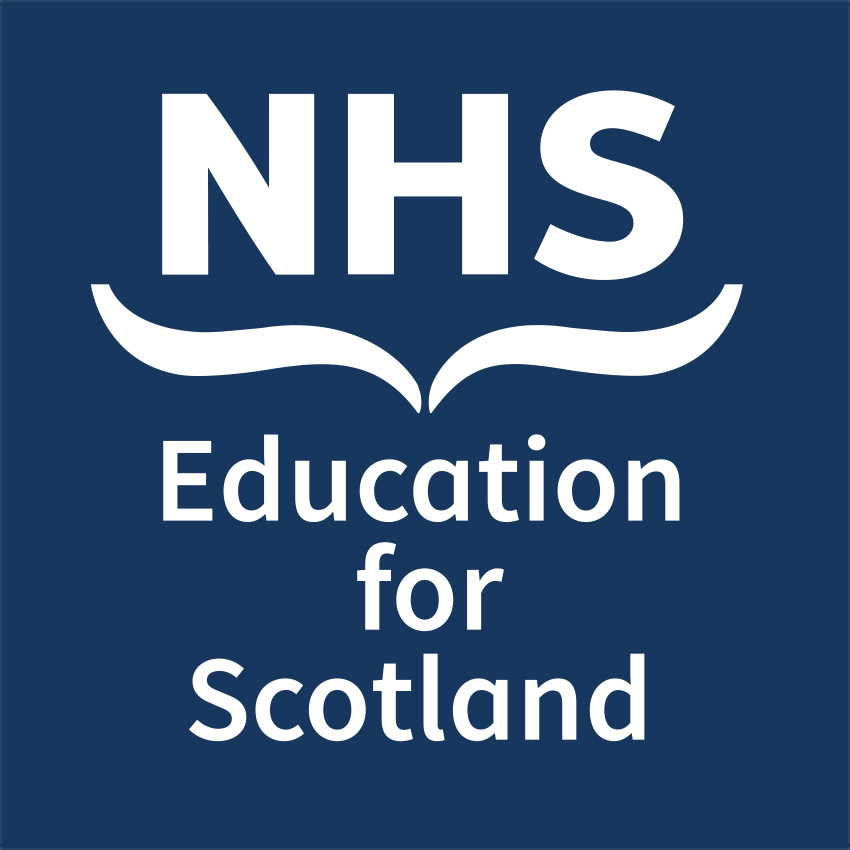 Open Paper Session & Poster Abstract Submission Form
Title of Abstract:   
Name of presenting author: 
Email of presenting author:	Name(s) of co-author(s): Institution(s) where work carried out:Abstract category (please select one):Training Delivery   								    				                                                                                                                                                           
Simulated & Online Learning                  					                                                            New Perspectives & Novel Methods in Education & Training  	  	         
Careers – Structure & Support              	        				                                        Interprofessional Education							    				 
 COVID-19                                                                                          			    

Miscellaneous									    
Submission for consideration as:Open Paper Session: 12 mins            or Poster Presentation only         Abstract text (300-word limit) please use the following structure: Introduction, Methods,Results/Discussion, ConclusionPlease email your completed form to: nes.conference@nhs.scot Deadline for submission: Midnight, Wednesday 23 February 2022
We will confirm if your abstract has been selected by Wednesday 16 March 2022